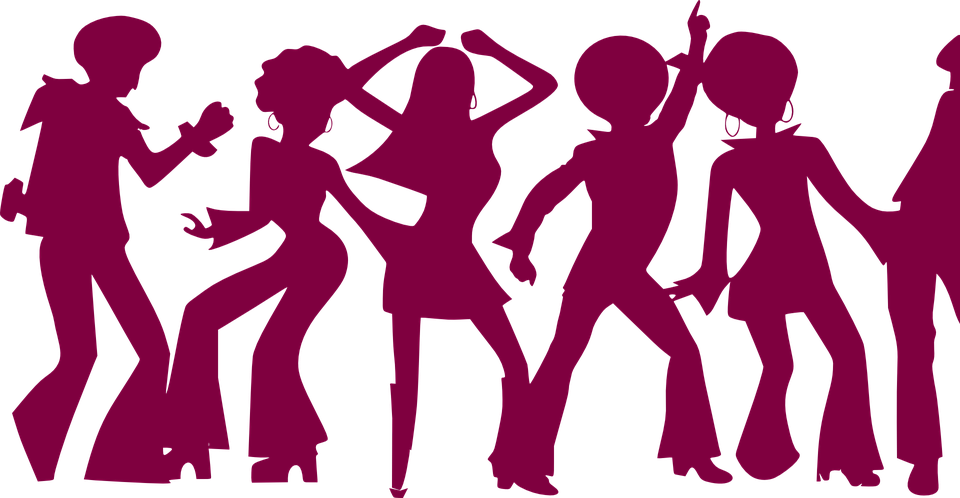 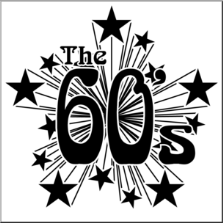 Theme for the show.Lets have some fun all Exhibitors and Judges to come dressed in the theme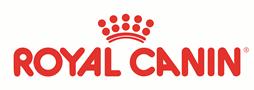 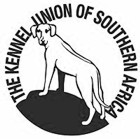 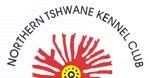 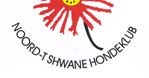 Northern Tshwane Kennel Club - Championship Show18th May, 2019 - Goldfields Showgrounds, Boeing Rd, West,Bedfordview,  Closing Date: 30 April 2018CHAIR: Pat de Coning   SHOW MANAGER: Trevor HiscockSHOW SECRETARY: Lisa CronjeHON. VET: Dr Rochelle EhrlichThe show will be conducted under the rules and regulations of the Kennel Union of Southern Africa. Exhibitors/Handlers are responsible for the control of their dogsand shall be personally liable for claims for injuries/damages caused by their dogs. Dogs incorrectly entered will be placed in the Open Class. Bitches in season are allowed but due consideration must be given by handlers to consider other dogs in the ring and surround..The mating of bitches within the precincts of the Show is forbidden. Puppies under 4 months may not be shown. Only Members of the Kennel Union shall be entitled to enter dogs in their registered ownership in any Championship Dog Show licensed by the Kennel Union.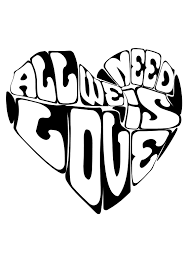 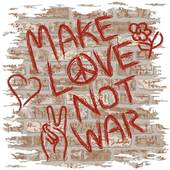 Entries:Email: northtkc@gmail.com  Proof of payment MUST accompany entry forms. Separate entry form for each show, please!Entry Fees: R140 per dog per class. Baby Puppy R100-00. Adult Handlers: R60.00 (Cash Prize)Child & Junior Handlers: Free, please note only dogs entered at the show can be used show.  Proof of dog entry to accompany handling entryCatalogues: Full: R220, Group: R130, Breed: R60, if ordered with entries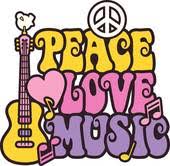 Bank Details:Northern Tshwane Kennel Club, FNBCenturion Lake 261550, ACC. No: 5450 468 4919.   Please add R30.00 to each cash deposit.  Please state owners Surname as referenceBreed ClassesMinor Puppy, Puppy, Junior, Graduate, SA Bred, Veteran, Open, Champion, Baby PuppyNOTE: Baby Puppy  - only eligible for BBPB,  BBPIG & BBPIS.  DO NOT compete for CCs or BP.  Age 4 to 6 months only.Order of JudgingBREED: BOB, BP, BJ, BSA, BV, BBP  GROUP:  BIG, BBP, BP, BJ, BSA, BVIN SHOW: BIS, BBP, BP, BJ, BSA, BV    EnquiriesPat De Conning 061-620-8239Starting Times:8:30am after handlingHandling Classes in Order: Child Junior Adult8:00amGundogs & Group Starting Time: 7:30 (Followed by Utility Breeds Club)Wayne Douglas (Aust)Gundogs & Group Starting Time: 7:30 (Followed by Utility Breeds Club)Wayne Douglas (Aust)Herding & Group Amanda Young (SA)Hounds & Group(Followed by Witwatersrand Corgi Club Tramordwy @ 2pm)Cathy Camac (Australia)Poodles &Shiba before hound groupCathy Camac (Australia)Terriers & Group excStaffords& Bull TerriersNico Du PreezBull Terriers &StaffordsLouis Coetzee (SA)Toys & GroupLourens Ten Napel (SA)Utility & Group after French BulldogsChua Ming Kok (Singapore)Working & GroupNatasha Baxter (SA)Child, Adult HandlingCathy Camac (Australia)Junior HandlingPat Guild (South Africa)Best in ShowChua Ming Kok (Singapore)Best Baby Puppy in ShowChua Ming Kok (Singapore)Best Puppy in ShowChua Ming Kok (Singapore)Best Junior in ShowChua Ming Kok (Singapore)Best SA Bred in ShowChua Ming Kok (Singapore)Best Veteran in showChua Ming Kok (Singapore)Golden City Fox Terrier Club @8:00amNorthern Areas French Bulldog Club @ 2:00pmEva Fekete (Australia)